                                                                         ЗАТВЕРДЖЕНО                                                                                  Розпорядження голови                                                                                      державної адміністрації                                                                                       _24.02.2022_  №__18_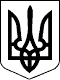 УЖГОРОДСЬКА РАЙОННА ДЕРЖАВНА АДМІНІСТРАЦІЯЗАКАРПАТСЬКОЇ ОБЛАСТІУЖГОРОДСЬКА РАЙОННА ВІЙСЬКОВА АДМІНІСТРАЦІЯЗАКАРПАТСЬКОЇ ОБЛАСТІ____________________________________________________________________ вул.Загорська, .Ужгород, 88017, тел.: 61-29-17, 61-29-32 факс,web-caйт:www.uzh-rda.gov.ua, e-mail:uzh-rda@carpathia.gov.ua,код ЄДРПОУ 04053849______________№___________                 На № ___________від ___________        Голова державної адміністрації -начальник військової адміністрації     _________        ____________________                                                                       (підпис)      (Власне ім’я прізвище)Виконавець (власне ім’я ПРІЗВИЩЕ) № тел.